  Great Waltham Parish CouncilClerk, W J Adshead-Grant, E Mail:  clerk@greatwalthamparishcouncil.co.uk Website: https://e-voice.org.uk/greatwalthamparishMinutes of the meeting of the Recreation Committee held on Monday 8th April 2024 at The Pavilion, South Street, Great Waltham.Chair’s WelcomeChair: 	Martin.Cllrs:	Jenkins, Gilbert, Palmer, Jackson, and Bradley.Apologies for AbsenceNone required as all present.Declarations of interests (existence and nature) regarding items on the agenda and to consider any               dispensations required to transact the business on the agenda.There were no declarations.Public Participation session with respect to items on the agenda or any items that they wish to bring to the Councils attention.There were no members of the public present.Update on available plots on Brook Mead and Bury Lane.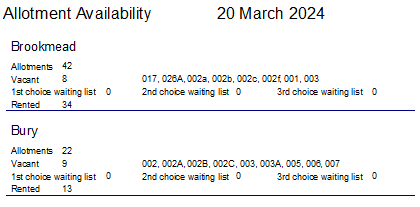 One allotment has been taken on since the report was run. The numbers of plot holders remain steady.Report on Playground Inspections.Cllr Palmer received her inspection tablet for the digitised inspection records through InspectionEdge.The rope bridge between the towers to be replaced.(Great Waltham).The Climbing board at the tower to be replaced. (Great Waltham).Minor observations of low-level issues.Note that one upright of the monkey bar has a slight wobble when wet weather.Report from Allotments Supervisor.Cllr Palmer provided a written report with some recommendations regarding the vine area and pre-school plots at the Brook Mead site. Bury Lane allotments have been strimmed. Brookmead plot 26A needs to be recovered. Plot 13 at Bury Lane confirmation of matting replacement.Resolution:	Repurpose the Vine area as a storage area.Resolution:	Cllr Palmer to draft a letter to the Pre School concerning options for their use of the allotments.Updates on the Action Tracker.Several items can be closed as actions have completed.See report online.Review progress and outstanding actions on the Recreation Grounds Inspection Tracker.Several low-risk items were left in the report.It was noted that significant progress has been made over the year addressing defects with a small number of low and very low risk defects remaining.Resolution:	The Annual Inspection is imminent. Review the new report when it’s issued. 		Expectation of no high or medium items on the inspection.Update on Pavilion bookings including expenditure and income. And new items of expenditure.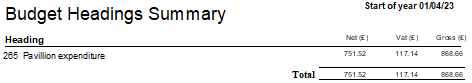 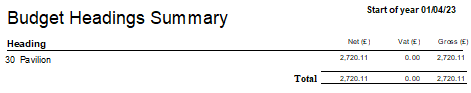 The good return on investment was noted. In addition, the saving on a years’ worth of room bookings for meetings was noted.Discuss the need and if necessary, arrange working groups for the following:- (Cllr Martin).Play equipment maintenance ahead of the annual play area inspections.Great Waltham goal post removal and agree locations for new goal post sockets.Outstanding tree works following the recent tree survey.Resolution:	No action required regarding the play equipment.Resolution:	Support required for lifting the posts – prefer mechanical assistance.Resolution:	JCM to confirm tree works completed.Discuss and agree the protocols for memorial requests at Recreation Grounds.The recent request from a member of the public to donate a memorial bench at Great Waltham recreation ground prompted the view that a policy for any future requests would be helpful.Resolution:	The Committee supports the drafting of a policy.Discuss the benches for Recreation Grounds.One bench has kindly been donated by BPI Plaswood (Derbyshire).One Bench is a potential donation from a member of the Parish.Resolution:	The donated bench from BPI Plaswood to be installed at Great Waltham Recreation Ground.Discuss and agree the bench bases for Recreation Grounds.For the longevity of the benches and to improve the security anchoring of the products a concrete base is felt to be the best option.A guideline quote would be £500 for a concrete base.Resolution:	A concrete base to be prepared at the Hatchfields end of the Great Waltham Recreation Ground – on the land owned by the Parish Council.Members – Gilbert, Martin, Jenkins, Palmer, Jackson, Bradley and (Vacancy).Meeting Closed 20.55Will Adshead-GrantClerk to the Council.